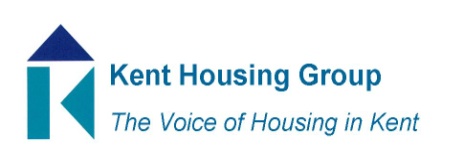 Kent Tenancy Management Sub Group MeetingTuesday 27th April 2021The meeting will start promptly at 09.30amMicrosoft Teams – joining instructions in the appointmentAgendaIntroductions and apologiesKent Police County Lines and Gangs Team Update – DS Shaun WhiteKent Homechoice Pre Tenancy Training Offer – Vicky Hodson, KHCKent & Medway Housing Strategy Implementation & role of KTMSGFeedback on the DA Reciprocal Event and DiscussionStanding Items – Implementation & Impact of the Amendments to Court ProceedingsLettings/viewings – any changes or updates to procedures?Round Table Discussion – best practice sharing/top two issuesAny other businessMEETING TO CLOSE by 11.00am	 